ПРОЕКТ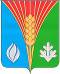 СОВЕТ ДЕПУТАТОВМуниципального образования Андреевский сельсоветКурманаевского района Оренбургской области(первого созыва)РЕШЕНИЕ__июля 2018                               с. Андреевка     № ___О внесении изменений в решение Совета депутатов от 27.12.2017 г. №147 «О бюджете муниципального образования Андреевский сельсовет на 2018 год и плановый период 2019-2020 годы»На основании ст. 12, ст. 132 Конституции РФ, ст. 9 Бюджетного кодекса РФ, ст. 35 Федерального закона № 131-ФЗ от 6 октября . « Об общих принципах организации местного самоуправления в Российской Федерации», в соответствии со ст. 42 Устава муниципального образования Андреевский сельсовет Курманаевского района, Положения о бюджетном процессе в муниципальном образовании Андреевский сельсовет, утвержденного решением Совета депутатов муниципального образования Андреевский сельсовет Курманаевского района Оренбургской области от 20 декабря 2013 года № 18, Совет депутатов решил:1. Внести в решение Совета депутатов от 27.12.2017 года №147 «О бюджете муниципального образования Андреевский сельсовет 2018 год и плановый период 2019-2020 годы» следующие изменения: 1.1. Пункт 2 части 1.1 статьи 1 изложить в новой редакции: «прогнозируемый общий объём расходов бюджета поселения в сумме 7 284,814 тыс. рублей»2. Приложения 1, 6, 7, 9 изложить в новой редакции согласно приложениям 1,2,3,4 (прилагаются).3. Направить данное решение для подписания и опубликования главе муниципального образования Андреевский сельсовет Алимкиной Л.Г.4. Контроль за исполнением решения возложить на постоянную комиссию по вопросам бюджетной, налоговой, финансовой политики, собственности и экономическим вопросам (председатель Санаев С.С).5. Настоящее Решение вступает в силу после его официального опубликования в местном печатном органе «Вестник».Глава муниципального образования,Председатель Совета депутатов                                                    Л.Г. АлимкинаРазослано: в дело, администрации района, прокурору, Счетной палате.Приложение № 1к решению Совета депутатов муниципального образования Андреевский сельсоветот __.07.2018 № ___Источники внутреннего финансирования дефицита бюджета поселения на 2018 год и плановый период 2019 г-2020 гПриложение №2 к решению Совета депутатов муниципального образования Андреевский сельсоветот ___.07.2018 №___Ведомственная структура расходов по муниципальным программам Андреевского сельсовета и не программным направлениям деятельности местного бюджета на 2018 год и плановый период 2019-2020 годов по разделам и подразделам, целевым статьям, видам расходов классификации расходовПриложение № 3к решению Совета депутатов муниципального образования Андреевский сельсовет от ___.07.2018 №___Ведомственная структура расходов по муниципальным программам Андреевского сельсовета и не программным направлениям деятельности местного бюджета на 2018 год и плановый период 2019-2020 годов по разделам и подразделам, целевым статьям, видам расходов классификации расходов(в тыс.)Приложение № 4 к решению Совета депутатов муниципального образования Андреевский сельсоветот ___.07.2018 №___Распределение ассигнований по муниципальным программам Андреевского сельсовета и не программным направлениям деятельности из местного бюджета на 2018 год и плановый период 2019-2020 годов по разделам и подразделам, целевым статьям, видам расходов классификации расходовруб.Наименование показателяКод источника финансирования по КИВФ, КИВнФ2018г2019 год2020гУвеличение остатков средств бюджетов000 01 05 00 00 00 0000 500-6631,314-8429,616-6662,061Увеличение прочих остатков средств бюджетов000 01 05 02 00 00 0000 500-6631,314-8429,616-6662,061Увеличение прочих остатков денежных средств бюджетов000 01 05 02 01 00 0000 510-6631,314-8429,616-6662,061Увеличение прочих остатков денежных средств бюджетов поселений000 01 05 02 01 10 0000 510-6631,314-8429,616-6662,061Уменьшение остатков средств бюджетов000 01 05 00 00 00 0000 6007284,8148429,6166662,061Уменьшение прочих остатков средств бюджетов000 01 05 02 00 00 0000 6007284,8148429,6166662,061Уменьшение прочих остатков денежных средств бюджетов000 01 05 02 01 00 0000 6107284,8148429,6166662,061Уменьшение прочих остатков денежных средств бюджетов поселений000 01 05 02 01 10 0000 6107284,8148429,6166662,061Наименованиеразделподраздел201820192020123456Общегосударственные вопросы013244,32944,32780,0Функционирование высшего должностного лица субъекта Российской Федерации и муниципального образования0102580580580Функционирование Правительства Российской Федерации, высших исполнительных органов государственной власти субъектов Российской Федерации, местных администраций01042081,02081,01916,7Обеспечение деятельности финансовых. налоговых и таможенных органов и органов финансового (финансово-бюджетного) надзора0106283,3283,3283,3Обеспечение проведение выборов0107300,0Национальная оборона020374,31475,1                                                                                                                                                                                                                                                                                                                                                                                                                                                                                                                                                                                                                                                                                                                                                                                                                                                                                                                                                                                                                                                                                                                                                                                                                                                                                                                                                                                                                                                                                                                                                                                                                                                                                                                                                                                                                                                                                                                                                                                                                                                                                                                                                                                                                                                                                                                                                                                                                                                                                                                                                                                                                                                                                                                                                                                                                                                                                                                                                                                                                                                                                                                                                                                                                                                                                                                                                                                                                                                                                                                                                                                                                                                                                                                                                                                                                                                                                                                                                                                                                                                                                                                                                                                                                                                                                                                                                                                                                                                                                                                                                                                                                                                                                                                                                                                                                                                                                                                                                                                                                                                                                                                                                                                                                                                                                                                                                                                                                                                                                                                                                                                                                                                                                                                                                                                                                                                                                                                                                                                                                                                                                                                                                                                                                                                                                                                                                                                                                                                                                                                                                                                                                                                                                                                                                                                                                                                                                                                                                                                                                                                                                                                                                                                                                                                                                                                                                                                                                                                                                                                                                                                                                                                                                                                                                                                                                                                                                                                                                                                                                                                                                                                                                                                                                                                                                                                                                                                                                                                                                                                                                                                                                                                                                                                                                                                                                                                                                                                                                                                                                                                                                                                                                                                                                                                                                                                                                                                                                                                                                                                                                                                                                                                                                                                                                                                                                                                                                                                                                                                                                                                                                                                                                                                                                                                                                                                                                                                                                                                                                                                                                                                                                                                                                                                                                                                                                                                                                                                                                                                                                                                                                                                                                                                                                                                                                                                                                                                                                                                                                                                                                                                                                                                                                                                                                                                                                                                                                                                                                                                                                                                                                                                                                                                                                                                                                                                                                                                                                                                                                                                                                                                                                                                                                                                                                                                                                                                                                                                                                                                                                                                                                                                                                                                                                                                                                                                                                                                                                                                                                                                                                                                                                                                                                                                                                                                                                                                                                                                                                                                                                                                                                                                                                                                                                                                                                                                                                                                                                                                                                                                                                                                                                                                         1677,861Национальная безопасность и правоохранительная деятельность03230,0230,0230,0Органы юстиции03049,009,09,0Обеспечение пожарной безопасности0310221,00221221Национальная экономика041009,52442,5863,2Основное мероприятие "Содержание  дорог общего пользования муниципального значения" (Обл. бюджет)04091606,3Основное мероприятие "Софинансирование расходов на содержание дорог общего пользования муниципального значения" (мест. бюджет.)0409Основное мероприятие "Содержание дорог общего пользования муниципального значения"04091009,5836,2863,2Жилищно-коммунальное хозяйство05309,70185,20,0Благоустройство0503309,70185,20,0Мероприятия в сфере культуры и кинематографии 08012169,02092,02128,0Социальная политика10228,0230,0230,0Физическая культура и спорт11202020Физическая культура 1101202020Условно утвержденные расходы99202020Условно утвержденные расходы9999Условно утвержденные расходы9999Условно утвержденные расходы9999210,5333ИтогоИтогоИтого7284,8148429,6166662,061Наименование показателяПППРЗПРЦСРВР201720172018201820192019Наименование показателяПППРЗПРЦСРВР201720172018201820192019Администрация МО Андреевский сельсовет Курманаевского района Оренбургской области0137284,8147284,8148429,6168429,6166662,0616662,061Общегосударственные вопросы013013244,33244,32944,32944,32780,02780,0Муниципальная программа «Устойчивое развитие территории муниципального образования Андреевский сельсовет Курманаевского района Оренбургской области на 2016-2020 годы»0130102580580580580580580Подпрограмма «Организация деятельности муниципального образования Андреевский сельсовет на решение вопросов местного значения на 2016-2020 годы»0130102514000000580580580580580580Основное мероприятие «Обеспечение функций аппарата администрации муниципального образования Андреевский сельсовет»01301025140000000580580580580580580Высшее должностное лицо01301025140110010580580580580580580Расходы на выплату персоналу муниципального органа01301025140110010120580580580580580580Основное мероприятие "Обеспечение функций аппарата администрации муниципального образования Андреевский сельсовет"013010451401000002081,02081,02081,02081,01916,701916,70Центральный аппарат013010451401100201913,31913,32081,02081,01916,701916,70Расходы на выплату персоналу государственных (муниципальных) органов013010451401100201201084,31084,31297129712971297 Иные закупки товаров, работ и услуг для обеспечения государственных (муниципальных) нужд01301045140110020240822,5822,5170017001535,71535,7Пособия и компенсация гражданам и иные социальные выплаты, кроме публичных нормативных обязательств0130104514101100202120,30,30,20,20,20,2Основное мероприятие "Организация мероприятий по ГО, транспорту, связи, торговли в границах поселения"01301045140300000147,7147,7147,7147,7147,7147,7Центральный аппарат01301045140310020Иные межбюджетные трансферты01301045140310020540147,7147,7147,7147,7147,7147,7Основное мероприятие "Уплата членских взносов в Ассоциацию Совета муниципальных образований"01301045140500000Центральный аппарат01301045140510020Уплата налогов, сборов и иных платежей013010451405100208506,56,53,03,03,03,0Уплата налогов, сборов и иных платежей013010451401100208506,56,5Основные мероприятие " Формирование бюджета поселения и контроль за  исполнением данного бюджета"01301065140200000283,3283,3283,3283,3283,3283,3Центральный аппарат01301065140210020283,3283,3283,3283,3283,3283,3Иные межбюджетные трансферты01301065140210020540253,3253,3253,3253,3253,3253,3Непрограмные мероприятия0130106770000000030,030,030,030,030,030,0Центральный аппарат0130106771002002030,030,030,030,030,030,0Иные межбюджетные трансферты01301067710020020540300,0300,0Обеспечение проведения выборов0130107770000000300,0300,0Непрограммные мероприятия01301077740000000300,0300,0Проведение выборов главы и депутатов представительных органов01301077740096520300,0300,0 Иные закупки товаров, работ и  услуг для обеспечения государственных (муниципальных) нужд01301077740096520880300,0300,0Мобилизация и вневойсковая подготовка 0130274,31474,31475,11675,11677,86177,861Подпрограмма 3 ««Мобилизационная и вневойсковая подготовка на территории муниципального образования Андреевский сельсовет на 2016-2020 гг.»0130203519000000074,31474,31475,11675,11677,86177,861Основное мероприятие: Финансовое обеспечение исполнения органом местного самоуправления полномочий по первичному воинскому учету на территориях, где отсутствуют военные комиссариаты0130203519015118074,31474,31475,11675,11677,86177,861Расходы на выплату персоналу муниципальных органов0130203519015118012057,057,057,057,059,059,0Иные закупки товаров, работ и услуг для обеспечения государственных (муниципальных) нужд0130203519015118024017,41417,41418,11618,11618,86118,861Национальная безопасность и правоохранительная деятельность01303230,0230,0230,0230,0230,0230,0Органы юстиции013030477000000009,009,009,009,009,009,00Непрограмные мероприятия013030477200000009,009,009,009,009,009,00Субвенции на осуществление полномочий по государственной регистрации актов гражданского состояния013030477200593002409,009,009,009,009,009,00Обеспечение пожарной безопасности01303109,009,009,009,009,009,00Подпрограмма "Обеспечение пожарной безопасности на территории МО Андреевский сельсовет на 2016-2020 годы"01303105150000000221,0221,0221,0221,0221,0221,0Основное мероприятие "Содержание личного состава ДПК""01303105150100000221,0221,0221,0221,0221,0221,0Обеспечение мер пожарной безопасности в границах населенных пунктов01303105150192470221,0221,0221,0221,0221,0221,0Иные закупки товаров, работ и услуг для обеспечения государственных (муниципальных) нужд01303105150192470240221,0221,0221,0221,0221,0221,0Национальная экономика013041009,51009,52442,52442,5863,2863,2Дорожное хозяйство (дорожные фонды)0130409Подпрограмма "Развитие дорожного хозяйства муниципального образования Андреевский сельсовет"013040951100000001009,51009,52442,52442,5863,2863,2Основное мероприятие "Содержание дорог общего пользования муниципального значения"013040951101000001009,51009,5836,2836,2863,2863,2Софинансирования мероприятий по ремонту дорог общего пользования муниципального значения"  (обл. бюджет)013040951101S04102401606,31606,3Софинансирования расходов по ремонту дорог общего пользования013040951101S0410Иные закупки товаров, работ и услуг для обеспечения государственных (муниципальных) нужд013040951101S0410240Содержание дорог общего пользования муниципального значения"013040951102907501009,51009,5836,2836,2863,2863,2Иные закупки товаров, работ и услуг для обеспечения государственных (муниципальных) нужд013040951102907502401004,01004,0836,2836,2863,2863,2Уплата налогов, сборов и иных платежей013040951102907508505,55,5Жилищно-коммунальное хозяйство01305309,70309,70185,2185,20,00,0Благоустройство0130503309,70309,70185,2185,20,00,0Основное мероприятие "Финансирование мероприятий по уличному освещению"01305035120100000309,70309,70185,2185,20,00,0Оплата электроэнергии за уличное освещение0130503512019610140,040,065,265,20,00,0Иные закупки товаров, работ и услуг для обеспечения государственных (муниципальных) нужд0130503512019610124040,040,065,265,20,00,0Оплата за содержание уличного освещения0130503512019610210,010,020,020,00,00,0Иные закупки товаров, работ и услуг для обеспечения государственных (муниципальных) нужд0130503512019610224010,010,020,020,00,00,0замена фонарей и приобретение комплектующих материалов0130503512019610314,714,720,020,00,00,0Иные закупки товаров, работ и услуг для обеспечения государственных (муниципальных) нужд0130503512019610324014,714,720,020,00,00,0Основное мероприятие "Благоустройство территории сельского поселения"01305035120000000Благоустройство - Озеленение013050351202963005,05,010,010,00,00,0Иные закупки товаров, работ и услуг для обеспечения государственных (муниципальных) нужд013050351202963002405,05,010,010,00,00,0Благоустройство- организация и содержание мест захоронения и захоронение безродных0130503512029640010,010,020,020,00,00,0Иные закупки товаров, работ и услуг для обеспечения государственных (муниципальных) нужд0130503512029640024010,010,020,020,00,00,0Благоустройство - прочие мероприятия по благоустройству01305035120296500230,0230,020,020,00,00,0Иные закупки товаров, работ и услуг для обеспечения государственных (муниципальных) нужд01305035120296500240230,0230,020,020,00,00,0Образование01301Молодежная политика и оздоровление детей0130104510000000020,020,020,020,020,020,0Основное мероприятие "Организация и осуществление мероприятий по работе с детьми и молодежью в поселении"0130104514000000020,020,020,020,020,020,0Центральный аппарат0130104514051002054020,020,020,020,020,020,0Иные межбюджетные трансферты01308Культура и кинематография01308015160000000Подпрограмма "Развитие культуры на территории МО Андреевский сельсовет на 2016-2020 годы"013080151601000002169,02169,02092,02092,02128,02128,0Основное мероприятие "Развитие культуры на территории поселения"013080151601744001689,21689,21780,01780,01780,01780,0Учреждения культуры и мероприятия в сфере культуры и кинематографии01308015160174400540918,2918,2820,0820,0820,0820,0Иные закупки товаров, работ и услуг для обеспечения государственных (муниципальных) нужд01308015160174400240771,0771,0818,2818,2818,2818,2Основное мероприятие "Развитие библиотечного обслуживания населения"01308015160274420479,8479,8820,0820,0820,0820,0Обеспечение деятельности по библиотечному обслуживанию01308015160274420540414,3414,3356,0356,0356,0356,0Иные закупки товаров, работ и услуг для обеспечения государственных (муниципальных) нужд0130801516027442024065,565,5414,3414,3414,3414,3Иные межбюджетные трансферты013105100000000228,0228,072,572,572,572,5Социальная политика013105180000000228,0228,0240240240240Пенсионное обеспечение01310015180220580228,0228,0240240240240Подпрограмма 8 «Пенсионное обеспечение лиц, замещавших муниципальные должности и должности муниципальной службы в муниципальном образовании Андреевский сельсовет на 2016-2020 годы»01310015180220580228,0228,0230,0230,0230,0230,0Основное мероприятие: Назначение и выплата пенсии государственной пенсии за выслугу лет лицам, замещающим муниципальные должности муниципальной службы путем перечисления денежных средств на счета получателей в кредитных учреждениях01310015180220580310228,0228,0230,0230,0230,0230,0Физическая культура и спорт0131120,020,020,020,020,020,0Физическая культура013110120,020,020,020,020,020,0Подпрограмма "Развитие физической культуры и спорта в муниципальном образовании Андреевский сельсовет на 2016-2020 годы"0131101517000000020,020,020,020,020,020,0Основное мероприятие "Развитие физической культуры и спорта на территории поселения"0131101517019297020,020,020,020,020,020,0Обеспечение деятельности по организации проведения в соответствии с календарным планом физкультурных и спортивных мероприятий0131101517019297020,020,020,020,020,020,0Иные закупки товаров, работ и услуг для обеспечения государственных (муниципальных) нужд0131101517019297024020,020,020,020,020,020,0Условно утвержденные расходы0139999Условно утвержденные расходы01399999990000210,5210,5333,0333,0ИТОГОИТОГОИТОГОИТОГОИТОГОИТОГОИТОГО7284,8147284,8148429,6168429,6166662,0616662,061Наименование показателяРЗПРЦСРВР20182019201920202020Наименование показателяРЗПРЦСРВР20182019201920202020Бюджет Администрации МО Андреевский сельсовет Курманаевского района Оренбургской области72848148429616842961666620616662061Общегосударственные вопросы013244300Муниципальная программа «Устойчивое развитие территории муниципального образования Андреевский сельсовет Курманаевского района Оренбургской области на 2016-2020 годы»510000000069458148180116818011662900616290061Подпрограмма «Организация деятельности муниципального образования Андреевский сельсовет на решение вопросов местного значения на 2016-2020 годы»01025140000000580 000580000580000580000580000Основное мероприятие «Обеспечение функций аппарата администрации муниципального образования Андреевский сельсовет»01025140000000580 000580000580000580000580000Высшее должностное лицо01025140110010580 000580000580000580000580000Расходы на выплату персоналу муниципального органа01025140110010120580 000580000580000580000580000Основное мероприятие "Обеспечение функций аппарата администрации муниципального образования Андреевский сельсовет"0104514010000020810002081000208100019167001916700Центральный аппарат0104514011002020810002081000208100019167001916700Расходы на выплату персоналу государственных (муниципальных) органов0104514011002012010843001297000129700012970001297000Иные закупки товаров, работ и  услуг для обеспечения государственных (муниципальных) нужд01045140110020240822500613300613300449000449000Пособия и компенсация гражданам и иные социальные выплаты, кроме публичных нормативных обязательств01045140110020122300Уплата налогов, сборов и иных платежей0104514011002085065003000300030003000Основное мероприятие "Организация мероприятий по ГО, транспорту, связи, торговли в границах поселения"01045140300000147700147700147700147700147700Центральный аппарат01045140310020147700147700147700147700147700Иные межбюджетные трансферты01045140310020540147700147700147700147700147700Основные мероприятие " Формирование бюджета поселения и контроль за  исполнением данного бюджета"01065140200000283300283300283300283300283300Центральный аппарат01065140210020253300253300253300253300253300Иные межбюджетные трансферты01065140510020540253300253300253300253300253300Мобилизация и вневойсковая подготовка 0274 31475116751167786177861Подпрограмма 3 ««Мобилизационная и вневойсковая подготовка на территории муниципального образования Андреевский сельсовет на 2016-2020 гг.»0203519000000074 31475116751167786177861Основное мероприятие: Финансовое обеспечение исполнения органом местного самоуправления полномочий по первичному воинскому учету на территориях, где отсутствуют военные комиссариаты0203519015118074 31475116751167786177861Расходы на выплату персоналу муниципальных органов0203519015118012074 31475116751167786177861Иные закупки товаров, работ и услуг для обеспечения государственных (муниципальных) нужд02035190151180240Национальная безопасность и правоохранительная деятельность03230000230000230000230000230000Обеспечение пожарной безопасности0310221000221000221000221000221000Подпрограмма "Обеспечение пожарной безопасности на территории МО Андреевский сельсовет на 2016-2020 годы"03105150000000221000221000221000221000221000Основное мероприятие "Содержание личного состава ДПК"03105150100000221000221000221000221000221000Обеспечение мер пожарной безопасности в границах населенных пунктов03105150192470221000221000221000221000221000Иные закупки товаров, работ и услуг для обеспечения государственных (муниципальных) нужд03105150192470240221000221000221000221000221000Национальная экономика041009500244250244250863200863200Дорожное хозяйство (дорожные фонды)04091009500244250244250863200863200Подпрограмма "Развитие дорожного хозяйства муниципального образования Андреевский сельсовет"040951100000001009500244250244250863200863200Основное мероприятие "Софинансирование мероприятий по ремонту дорог общего пользования муниципального значения"040951101000016063001606300Софинансирование расходов на содержание дорог общего пользования муниципального значения областной бюджет040951101S041024016063001606300Закупки товаров, работ и услуг в целях капитального ремонта государственного (муниципального) имущества0409511018041024016063001606300Софинансирование расходов на содержание дорог общего пользования муниципального значения местный бюджет040951101S0410Закупки товаров, работ и услуг в целях капитального ремонта государственного (муниципального) имущества040951101S0410240Основное мероприятие "Содержание дорог общего пользования муниципального значения"040951102000001009500244250244250863200863200Содержание дорог общего пользования муниципального значения040951102907501009500244250244250863200863200Иные закупки товаров, работ и услуг для обеспечения государственных (муниципальных) нужд040951102907502401004000244250244250863200863200Уплата налогов, сборов и иных платежей040951102907508505500Жилищно-коммунальное хозяйство053097001852001852000,00,0Благоустройство05033097001852001852000,00,0Основное мероприятие "Финансирование мероприятий по уличному освещению"050351201000003097001852001852000,00,0Оплата электроэнергии за уличное освещение0503512019610140000652006520000Иные закупки товаров, работ и  услуг для обеспечения государственных (муниципальных) нужд0503512019610124040000652006520000Оплата за содержание уличного освещения050351201961021000020000200000,00,0Иные закупки товаров, работ и услуг для обеспечения государственных (муниципальных) нужд050351201961022401000020000200000,00,0Замена фонарей и приобретение комплектующих материалов05035120196103147002000020000Иные закупки товаров, работ и услуг для обеспечения государственных (муниципальных) нужд05035120196103240147002000020000Основное мероприятие "Благоустройство территории сельского поселения"05035120000000Благоустройство - Озеленение0503512029630050001000010000Иные закупки товаров, работ и  услуг для обеспечения государственных (муниципальных) нужд0503512029630024050001000010000Благоустройство- организация и содержание мест захоронения и захоронение безродных05035120296400100002000020000Иные закупки товаров, работ и услуг для обеспечения государственных (муниципальных) нужд05035120296400240100002000020000Благоустройство-прочие мероприятия по благоустройству050351202965002300004000040000Иные закупки товаров, работ и  услуг для обеспечения государственных (муниципальных) нужд050351202965002300004000040000100000100000Иные закупки товаров, работ и  услуг для обеспечения государственных (муниципальных) нужд050351202965002402300004000040000100000100000Образование0120 00020000200002000020000Молодежная политика и оздоровление детей0104510000000020 00020000200002000020000Основное мероприятие "Организация и осуществление мероприятий по работе с детьми и молодежью в поселении"0104514000000020 00020000200002000020000Центральный аппарат0104514041002054020 00020000200002000020000Иные межбюджетные трансферты0821690002092000209200021280002128000Культура и кинематография080151600000002169000209200021280002128000Подпрограмма "Развитие культуры на территории МО Андреевский сельсовет на 2016-2020 годы"080151601000002169000209200021280002128000Основное мероприятие "Развитие культуры на территории поселения"080151601744002169000209200021280002128000Учреждения культуры и мероприятия в сфере культуры и кинематографии08015160174400540912200812200812200812200Иные закупки товаров, работ и услуг для обеспечения государственных (муниципальных) нужд08015160174400240771000820000820000820000Основное мероприятие "Развитие библиотечного обслуживания населения"08015160274420479800485800485800485800Обеспечение деятельности по библиотечному обслуживанию08015160274420540414300414300414300414300Иные закупки товаров, работ и услуг для обеспечения государственных (муниципальных) нужд0801516027442024065500725007250072500Социальная политика105100000000228000240000240000240000Пенсионное обеспечение10015180220580320228000230000230000230000Подпрограмма 8 «Пенсионное обеспечение лиц, замещавших муниципальные должности  и должности муниципальной службы в муниципальном образовании Андреевский сельсовет на 2016-2020 годы»10015180220580228000230000230000230000Основное мероприятие: Назначение и выплата пенсии государственной пенсии за выслугу лет лицам, замещающим муниципальные должности муниципальной службы путем перечисления денежных средств на счета получателей в кредитных учреждениях10015180220580310228000230000230000230000Физическая культура и спорт1120000200002000020000Физическая культура110120000200002000020000Подпрограмма "Развитие физической культуры и спорта в муниципальном образовании Андреевский сельсовет на 2016-2020 годы"1101517000000020000200002000020000Основное мероприятие "Развитие физической культуры и спорта на территории поселения"1101517019297020000200002000020000Обеспечение деятельности по организации проведения в соответствии с календарным планом физкультурных и спортивных мероприятий1101517019297020000200002000020000Иные закупки товаров, работ и услуг для обеспечения государственных (муниципальных) нужд1101517019297024020000200002000020000Непрограмные мероприятия7700000000339000249500372000372000Центральный аппарат0106771002002030 000300003000030000Иные межбюджетные трансферты0106771002002054030 000300003000030000Обеспечение проведения выборов0107770000000300 000Непрограммные мероприятия01077740000000300 000Проведение выборов главы и депутатов представительных органов01077740096520880300 000Органы юстиции030477000000009000900090009000Непрограммные мероприятия030477200000009000900090009000Субвенции на осуществление полномочий по государственной регистрации актов гражданского состояния030477200593002409000900090009000Условно утвержденные расходы9999Условно утвержденные расходы99999990000210500333000333000